Ég, undirrituð / undirritaður: Óska hér með eftir að Arion banki kt. 581008-0150, hafi milligöngu um að afdregin og vangoldin iðgjöld mín í viðbótarlífeyris-sparnaði í Lífeyrisauka verði innheimt af launagreiðanda mínum: Dráttarvextir og mótframlag launagreiðanda:Fylgigögn sem ber að skila inn ásamt umsókn:Upplýsingar og reglur Arion banka um innheimtu viðbótariðgjaldaArion banki býður rétthöfum viðbótarlífeyrissparnaðar í rekstri bankans upp á innheimtu afdreginna og vangreiddra iðgjalda þeim að kostnaðarlausu. Arion banki sendir 1-2 innheimtubréf til launagreiðanda. Ef krafan greiðist ekki innan 15-30 daga mun krafan verða send í áframhaldandi milliinnheimtu hjá innheimtuaðila. Um er að ræða 60 daga innheimtuferli sem felur í sér símhringingu til launagreiðanda og útsendingu allt að þriggja innheimtubréfa. Ef krafan er enn ógreidd að því loknu mun innheimtuaðili taka að sér lögfræðiinnheimtu og eftir atvikum óska eftir gjaldþrotaskiptum á búi launagreiðanda. Innheimtuaðila er þó ekki skylt að leggja út í kostnað við innheimtu nema ljóst sé að kostnaður við hana verði greiddur, sbr. nánar næstu málsgrein.Ábyrgðasjóður launa ábyrgist að hámarki 4% af viðbótariðgjaldi launþega og allan lögfræðikostnað frá og með 01.01.2004, enda sé krafa ekki eldri en 18 mánaða og bú launagreiðanda tekið til gjaldþrotaskipta. Ef rétthafi leggst formlega gegn því að ábyrgð Ábyrgðasjóðs launa verði gerð virk, þ.e. að launagreiðandi verði settur í gjaldþrot eftir að lögfræðiinnheimta er hafin, skal rétthafi sjálfur greiða innheimtuþóknun í lögfræðiinnheimtu, að hámarki kr. 18.000. auk vsk. og útlagðs kostnaðar innheimtuaðila. Heimilt er að halda innheimtuaðgerðum á launagreiðanda áfram þar til rétthafi hefur greitt upp innheimtuþóknun sbr. framangreint og allan áfallinn kostnað. Óskir þú eftir framangreindri þjónustu og samþykkir reglur Arion banka um innheimtu viðbótariðgjalda, þá vinsamlegast fylltu út í reitina hér að neðan með prentstöfum. Arion banki ábyrgist ekki árangur af innheimtunni.Sendist á innh@arionbanki.is eða í pósti til Lífeyrisþjónustu, Túngötu 3, 580 Siglufirði                                                                                                                      Eintak Arion bankalífeyrisauki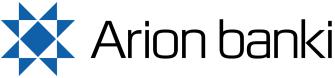 beiðni um innheimtu vangreiddra viðbótariðgjaldabeiðni um innheimtu vangreiddra viðbótariðgjaldaNafn rétthafa Nafn rétthafa Nafn rétthafa KennitalaHeimilisfangPóstnúmerStaður      /      NetfangNetfangNetfangSími / GSM  Ljósrit launaseðla og/eða sambærilegra gagna sem sýna afdregin og vangoldin iðgjöldStaður og dagsetning Undirskrift rétthafaUndirskrift rétthafaMóttekið f.h. Arion banka (nafn starfsmanns)ÚtibúanúmerDagsetningDagsetning